                                                                                                                                                                                                                                                                                                              ИНФОРМАЦИОННЫЙ БЮЛЛЕТЕНЬСЕГОДНЯ В НОМЕРЕ:РЕШЕНИЯ СОВЕТА ДЕПУТАТОВ:1. от 28.04.2023 № 126 «Об утверждении Положения о представительских расходах органов местного самоуправления Ореховского сельского поселения Галичского муниципального района Костромской области»2. от 28.04.2023 № 129 ««О внесении изменений в решение Совета депутатов сельского поселения от27 декабря 2022 года № 109 «О бюджете Ореховского сельского поселения на 2023 год и на плановый период 2024 и 2025 годов».РОССИЙСКАЯ ФЕДЕРАЦИЯКОСТРОМСКАЯ ОБЛАСТЬГАЛИЧСКИЙ МУНИЦИПАЛЬНЫЙ РАЙОНСОВЕТ ДЕПУТАТОВ ОРЕХОВСКОГО СЕЛЬСКОГО ПОСЕЛЕНИЯРЕШЕНИЕот  28  апреля  2023 года № 126Об утверждении Положения о представительских расходах органов местного самоуправления Ореховского сельского поселения Галичского муниципального района Костромской областиВ соответствии со статьями 15, 86 Бюджетного кодекса Российской Федерации, пунктом 8 части 10 статьи 35 Федерального закона от 6 октября 2003 года  № 131-ФЗ «Об общих принципах организации местного самоуправления в Российской Федерации»,  руководствуясь Уставом муниципального образования Ореховское сельское поселение Галичского муниципального района Костромской области, Совет депутатов Ореховского сельского поселения РЕШИЛ:1. Утвердить прилагаемое Положение о представительских расходах  органов местного самоуправления Ореховского сельского поселения Галичского муниципального района Костромской области.2. Настоящее решение вступает в силу со дня его официального опубликования (обнародования). Глава сельского поселения                                  А.Н.ТимофеевУТВЕРЖДЕНОрешением Совета депутатовОреховского сельского поселенияГаличского муниципального районаКостромской областиот 28  апреля 2023 года № 126Положение о представительских расходах органов местного самоуправления Ореховского сельского поселения Галичского муниципального района Костромской области1. Настоящее Положение разработано в целях упорядочения использования средств на представительские расходы органов местного самоуправления Ореховского сельского поселения Галичского муниципального района Костромской области и определяет порядок расходования средств на представительские расходы, а также представления отчетности по ним. 2. Представительские расходы – расходы органов местного самоуправления Ореховского сельского поселения Галичского муниципального района Костромской области, связанные с приемом официальных лиц и (или) обслуживанием представителей (делегаций и отдельных лиц) организаций, учреждений, предприятий (включая иностранных), участвующих в переговорах в целях установления и (или) поддержания взаимного сотрудничества; буфетным обслуживанием заседаний, депутатских слушаний, конференций, семинаров, «круглых столов», совещаний, проводимых органами местного самоуправления Ореховского сельского поселения Галичского муниципального района Костромской области, заседаний комитетов,  приемных руководителей органов местного самоуправления Ореховского сельского поселения Галичского муниципального района Костромской области, направленных на развитие взаимодействия  органов  местного самоуправления Ореховского сельского поселения Галичского муниципального района Костромской области и их руководителей с представителями федеральных органов государственной власти, органов государственной власти субъектов Российской Федерации, органов местного самоуправления муниципальных образований,  других организаций, учреждений, предприятий (включая иностранных), проводимых в интересах Ореховского сельского поселения Галичского муниципального района Костромской области; участием руководителей органов местного самоуправления Ореховского сельского поселения Галичского муниципального района Костромской области в мероприятиях, проводимых в Ореховском сельском поселении Галичского муниципального  района Костромской области, сопряженных с выездом за пределы Костромской области с целью представления интересов органов местного самоуправления Ореховского сельского поселения Галичского муниципального района Костромской области, по случаю профессиональных праздников, официальных посещений семинаров, презентаций, выступлений творческих коллективов, по поводу открытия социально значимых объектов (школ, детских групп, садов, молодежных центров, больниц, поликлиник и т.д.), поздравления заслуженных людей, коллективов от имени органов местного самоуправления Ореховского сельского поселения Галичского муниципального района Костромской области, и других мероприятиях, проводимых в Ореховском сельском поселении Галичского муниципального района Костромской области.3.Официальные лица – лица, являющиеся представителями федеральных органов государственной власти, органов государственной власти субъектов Российской Федерации, органов местного самоуправления муниципальных образований,  других организаций, учреждений, предприятий (включая иностранных), имеющие полномочия на участие в официальных мероприятиях и подписание официальных документов.4.Финансовое обеспечение расходных обязательств, связанных с реализацией настоящего Положения, осуществляется из бюджета Ореховского сельского поселения Галичского муниципального района Костромской области в пределах лимитов бюджетных обязательств, предусмотренных на соответствующий год.Общий объем расходов на представительские расходы планируется ежегодно в бюджетной смете соответствующего органа местного самоуправления Ореховского сельского поселения Галичского муниципального района Костромской области в размере, не превышающем четырех процентов от расходов, предусмотренных бюджетной сметой на оплату труда. 5.К представительским расходам относятся расходы на: 1) транспортное обеспечение; 2) найм жилого помещения; 3) проведение официальных приемов; 4) питание; 5) буфетное обслуживание во время переговоров; 6) буфетное обслуживание  заседаний, депутатских слушаний, конференций, семинаров, «круглых столов», совещаний, проводимых органами местного самоуправления Ореховского сельского поселения Галичского муниципального района Костромской области, заседаний комитетов, приемных руководителей органов местного самоуправления Ореховского сельского поселения Галичского муниципального района Костромской области ;7) бытовое обслуживание; 8) мероприятия культурной программы;9) оплату услуг переводчиков, не состоящих в штате органов местного самоуправления Ореховского сельского поселения Галичского муниципального района Костромской области;10) аренду помещений; 12) приобретение сувениров, памятных подарков, цветов, ритуальных принадлежностей;13) канцелярские товары (ручки, карандаши, бумага, блокноты, файлы, папки с нанесением логотипов Ореховского сельского поселения Галичского муниципального района Костромской области). К представительским расходам не относятся расходы на организацию развлечений, отдыха, профилактики или лечения заболеваний. 6. Представительские расходы, связанные с приемом официальных лиц и (или) обслуживанием представителей (делегаций и отдельных лиц) организаций учреждений, предприятий (включая иностранных), определяются в соответствии со сметой представительских расходов на проведение мероприятия с учетом норм, установленных настоящим Положением, и утверждаются распоряжением руководителя органа местного самоуправления Ореховского сельского поселения Галичского муниципального района Костромской области (приложение 1). Отчет о представительских расходах (приложение 2) представляется не позднее трех рабочих дней после проведения мероприятия. 7. Представительские расходы, связанные с буфетным обслуживанием заседаний, депутатских слушаний, конференций, семинаров, «круглых столов», совещаний, проводимых органами местного самоуправления Ореховского сельского поселения Галичского муниципального района Костромской области, заседаний комитетов,  приемных руководителей органов местного самоуправления Ореховского сельского поселения Галичского муниципального района Костромской области определяются в пределах норм представительских расходов, предусмотренных пунктом 9 настоящего Положения. Распоряжение руководителя органа местного самоуправления Ореховского сельского поселения Галичского муниципального района Костромской области в данных случаях не требуется. 8. Представительские расходы, связанные с участием руководителей органов местного самоуправления Ореховского сельского поселения Галичского муниципального района Костромской области в мероприятиях, проводимых в Ореховском сельском поселении Галичском муниципальном районе Костромской области, сопряженных с выездом за пределы Костромской области с целью представления интересов органов местного самоуправления Ореховского сельского поселения Галичского муниципального района Костромской области, по случаю профессиональных праздников, официальных посещений семинаров, презентаций, выступлений творческих коллективов, по поводу открытия социально значимых объектов (школ, детских групп, садов, молодежных центров, больниц, поликлиник и т.д.), поздравления заслуженных людей, коллективов от имени органов местного самоуправления Ореховского сельского поселения Галичского муниципального района Костромской области, и других мероприятиях, проводимых в Ореховском сельском поселении Галичского муниципального района Костромской области, производятся в соответствии с нормами, установленными настоящим Положением на основании официального приглашения на имя руководителя органа местного самоуправления Ореховского сельского поселения Галичского муниципального района Костромской области и его визы на участие в мероприятии. Распоряжение руководителя органа местного самоуправления Ореховского сельского поселения Галичского муниципального района Костромской области в данных случаях не оформляется. 9. Нормы представительских расходов устанавливаются в следующих размерах: транспортное обеспечение - по фактическим расходам из расчета почасовой оплаты не более чем за 8 (восьми) часов работы в сутки; найм жилого помещения - по фактическим расходам, но не более стоимости двухкомнатного номера - для руководителей делегаций, стоимости одноместного номера - для членов делегаций и сопровождающих лиц. Расходы, связанные с бронированием мест в гостиницах, предусматриваются в размере 50% стоимости места за сутки; официальный прием от руководителя органа местного самоуправления Ореховского сельского поселения Галичского муниципального района Костромской области (на одного участника) - до 1000 рублей. Количество участников со стороны органов местного самоуправления Ореховского сельского поселения Галичского муниципального района Костромской области не должно превышать количества участников делегации; оплата питания (на 1 человека в сутки) - до 700 рублей; буфетное обслуживание во время ведения переговоров - до 150 рублей в день на одного участника мероприятия (включая переводчика и сопровождающих лиц); буфетное обслуживание: заседаний - до 3000 рублей на 1 заседание; депутатских слушаний, конференций, семинаров, «круглых столов», совещаний, проводимых органами местного самоуправления Ореховского сельского поселения Галичского муниципального района Костромской области, - до 3000 рублей на 1 мероприятие; приемной руководителя органа местного самоуправления Ореховского сельского поселения Галичского муниципального района Костромской области - до 5000 рублей в месяц; бытовое обслуживание (на 1 человека в сутки) - до 300 рублей; мероприятия культурной программы (на 1 человека в сутки, включая переводчика и сопровождающих лиц) – до 300 рублей;оплата услуг переводчиков, не состоящих в штате органа местного самоуправления, - до 400 рублей в час; аренда помещений - по фактическим расходам; приобретение сувениров, памятных подарков, связанных с приемом официальных лиц и делегаций:для руководителя делегации - до 2000 рублей;для членов делегаций (на 1 человека) – до 1000 рублей;приобретение сувениров, памятных подарков в случаях командировок, сопряженных с выездом за пределы Костромской области, - до 1000 рублей;приобретение сувениров, памятных подарков, цветов для участия в мероприятиях, проводимых в Ореховском сельском поселении Галичского муниципального района Костромской области, по случаю профессиональных праздников, официальных посещений семинаров, презентаций, выступлений творческих коллективов, по поводу открытия социально значимых объектов (школ, детских групп, садов, молодежных центров, больниц, поликлиник и т.д.), поздравления заслуженных людей, коллективов от имени органов местного самоуправления Ореховского сельского поселения Галичского муниципального района Костромской области, и других мероприятиях,  проводимых в Галичском муниципальном районе Костромской области,  - до 3000 рублей;приобретение траурных венков, корзин, цветов – до 4000 рублей;канцелярские товары (ручки, карандаши, бумага, блокноты, файлы, папки с нанесением логотипов Ореховского сельского поселения Галичского муниципального района Костромской области - по фактическим расходам. Утверждена распоряжением руководителя органа местного самоуправленияОреховского сельского поселенияГаличского муниципального района Костромской областиот _______ № _____ СМЕТАпредставительских расходов на проведение мероприятия ________________________________________________________________Место проведения: ________________________________________________________Дата проведения: "__" ________ 20__ г.Цель проведения:______________________________________________________Приглашенные официальные лица в кол-ве ________________________ человек.Официальные участники со стороны ______________(наименование муниципального образования)  в кол-ве__________ человек. Источник финансирования: _______________ счет № ____________Примерный расчет по каждому пункту. Смету составил:____________________   _____________________   __________________________(наименование должности)                                      (подпись)                                                                                 (расшифровка подписи) В целях __________________________________________________________________________________________________________________________________,в органе местного самоуправления проведено________________________________					                         (наименование мероприятия)Количество участников:от органа местного самоуправления:______ человек;от приглашенной стороны:_______________человек.Общая тематика проведенных переговоров: _______________________________________________________________________________________________________Местом проведения переговоров явилось _________________________________Представительские расходы составили _____(___________) рублей _____коп.					     цифрами             прописью	Подтверждающие документы прилагаются.Источник финансирования:_________ счет № ___________________________Отчет составил:____________________   _____________________   __________________________(наименование должности)                                      (подпись)                                                                                 (расшифровка подписи)РОССИЙСКАЯ ФЕДЕРАЦИЯКОСТРОМСКАЯ ОБЛАСТЬГАЛИЧСКИЙ МУНИЦИПАЛЬНЫЙ РАЙОНСОВЕТ ДЕПУТАТОВОРЕХОВСКОГО СЕЛЬСКОГО ПОСЕЛЕНИЯРЕШЕНИЕот «28» апреля 2023 года  № 129О внесении изменений в решение Совета депутатов сельского поселения   от 27 декабря 2022 года № 109«О  бюджете Ореховского сельского поселения на 2023 годи на плановый период 2024 и 2025 годов»Рассмотрев представленные главой администрации сельского поселения материалы о бюджете сельского поселения на 2023 год и на плановый период 2024 и 2025 годов, Совет депутатов сельского поселения РЕШИЛ:1. Внести следующие изменения в решение Совета депутатов Ореховского сельского поселения  от 27 декабря 2022 года № 109 «О  бюджете Ореховского сельского поселения на 2023 год и на плановый период 2024 и 2025 годов» (далее – Решение) (в редакции решения Совета депутатов сельского поселения от 31 января 2023 года № 112; от 28 февраля 2023 года № 115; от 24 марта 2023 года № 122; от 31 марта 2023 года № 123):- в подпункт 1 пункта 1 слова «в сумме 11 796 336 рублей» заменить словами «в сумме 12 296 336 рублей», слова «в сумме 5 528 096 рублей» заменить словами «в сумме 6 028 096 рублей»;- в подпункт 2 пункта 1 слова «в сумме 13 011 307 рублей» заменить словами «в сумме 13 511 307 рублей». 2. Приложение 1 «Объем прогнозируемых доходов в бюджет Ореховского сельского поселения на 2023 год», приложение 3 «Распределение бюджетных ассигнований по разделам, подразделам, целевым статьям, группам и подгруппам видов расходов классификации расходов бюджета на 2023 год», приложение 5 «Ведомственная структура расходов бюджета сельского поселения на 2023 год», приложение  9 «Источники финансирования дефицита бюджета сельского поселения на 2023 год», изложить в новой редакции согласно приложениям 1, 2, 3, 4 к  настоящему решению.3. Настоящее решение  вступает в силу со дня его опубликования (обнародования). Глава       сельского поселения                                                                                   А.Н.Тимофеев Приложение  1 к решению Совета депутатовОреховского сельского поселенияГаличского муниципального районаКостромской областиот   28  апреля 2023 года  № 129Приложение  1к решению Совета депутатовсельского поселенияот « 27 » декабря  2022 г. № 109Объем прогнозируемых доходов в бюджетОреховского сельского поселения на 2023 годПриложение 2к решению Совета депутатовОреховского сельского поселенияГаличского муниципального районаКостромской областиот  28  апреля 2023 года  № 129 Приложение 3к решению Совета депутатовсельского поселенияот « 27 » декабря  2022 г. № 109Распределение бюджетных ассигнованийпо разделам, подразделам, целевым статьям, группам и подгруппам видов расходов классификации расходов бюджетана 2023 годПриложение 3к решению Совета депутатовОреховского сельского поселенияГаличского муниципального районаКостромской областиот 28 апреля 2023 года  № 129Приложение 5к решению Совета депутатов  сельского поселения                от « 27 » декабря  2022 г. № 109Ведомственная структура расходов бюджета сельского поселения на 2023 годПриложение 4                                                                                               к решению  Совета  депутатов                                                                                                                                    Ореховского сельского поселенияГаличского муниципального района                                                                                                Костромской областиот  28 апреля 2023 года  № 129Приложение 9к решению Совета депутатовсельского поселения  от « 27 » декабря  2022 г. № 109Источники финансирования дефицита бюджета сельского поселения на 2023 годУчредитель: Совет депутатов Ореховского сельского поселения                                                                                   Выходит по мере необходимости   Галичского   муниципального района Костромской области.Издается  с 22 сентября 2006 года                                                                                                                                     № 08 (291)  04 мая 2023 г.Приложение  1к Положению о представительских расходах, осуществляемых органами местного самоуправления Ореховского сельского поселения Галичского муниципального района Костромской области. № Наименование представительских расходов (состав расходов) Суммы представительских расходов (руб.) 1. 2. 3. 4. ИТОГО: Приложение  2к Положению о представительских расходах, осуществляемых органами местного самоуправления Ореховского сельского поселения Галичского муниципального района Костромской области. ОТЧЕТ№______от «_____»________20___г.о произведенных представительских расходахКоды бюджетной классификацииНаименование кодов экономической классификации доходовСумма, рублей1 00 00000 00 0000 000Налоговые и неналоговые доходы62682401 01 00000 00 0000 000Налоги на прибыль, доходы17905101 01 02000 01 0000 110Налог на доходы физических лиц17905101 01 02010 01 0000 110Налог на доходы физических лиц с доходов, источником которых является налоговый агент, за исключением  доходов, в отношении которых исчисление и уплата налога осуществляются в соответствии со статьями 227, 227.1 и 228  Налогового кодекса  Российской Федерации, а также доходов от долевого участия в организации, полученных в виде дивидендов17841001 01 02020 01 0000 110Налог на доходы физических лиц с доходов, полученных от осуществления деятельности физическими лицами, зарегистрированными в качестве индивидуальных предпринимателей,  нотариусов, занимающихся частной практикой, адвокатов, учредивших адвокатские кабинеты и других лиц, занимающихся частной практикой в соответствии со статьей 227 Налогового кодекса Российской Федерации20601 01 02030 01 0000 110Налог на доходы физических лиц с доходов, полученных физическими лицами в соответствии со статьей 228 Налогового кодекса Российской Федерации17501 01 02040 01 0000 110Налог на доходы физических лиц  в виде фиксированных авансовых платежей с доходов, полученных физическими лицами, являющимися иностранными гражданами, осуществляющими трудовую деятельность по найму  на основании патента в соответствии со статьей 227.1 Налогового кодекса Российской Федерации26001 03 00000 00 0000 000Налоги на товары (работы, услуги), реализуемые на территории Российской Федерации29596301 03 02000 01 0000 110Акцизы по подакцизным товарам (продукции), производимым на территории Российской Федерации29596301 03 02230 01 0000 110Доходы от уплаты акцизов на дизельное топливо, подлежащие распределению между бюджетами субъектов Российской Федерации и местными бюджетами с учетом установленных дифференцированных нормативов отчислений в местные бюджеты14018301 03 02231 01 0000 110Доходы от уплаты акцизов на дизельное топливо, подлежащие распределению между бюджетами субъектов Российской Федерации и местными бюджетами с учетом установленных дифференцированных нормативов отчислений в местные бюджеты (по нормативам, установленным федеральным законом о федеральном бюджете в целях формирования дорожных фондов субъектов Российской Федерации)14018301 03 02240 01 0000 110Доходы от уплаты акцизов на моторные масла для дизельных и (или) карбюраторных (инжекторных) двигателей, подлежащие распределению между бюджетами субъектов Российской Федерации и местными бюджетами с учетом установленных дифференцированных нормативов отчислений в местные бюджеты97401 03 02241 01 0000 110Доходы от уплаты акцизов на моторные масла для дизельных и (или) карбюраторных (инжекторных) двигателей, подлежащие распределению между бюджетами субъектов Российской Федерации и местными бюджетами с учетом установленных дифференцированных нормативов отчислений в местные бюджеты (по нормативам, установленным федеральным законом о федеральном бюджете в целях формирования дорожных фондов субъектов Российской Федерации)97401 03 02250 01 0000 110Доходы от уплаты акцизов на автомобильный бензин, подлежащие распределению между бюджетами субъектов Российской Федерации и местными бюджетами с учетом установленных дифференцированных нормативов отчислений в местные бюджеты17329401 03 02251 01 0000 110Доходы от уплаты акцизов на автомобильный бензин, подлежащие распределению между бюджетами субъектов Российской Федерации и местными бюджетами с учетом установленных дифференцированных нормативов отчислений в местные бюджеты (по нормативам, установленным федеральным законом о федеральном бюджете в целях формирования дорожных фондов субъектов Российской Федерации)17329401 03 02260 01 0000 110Доходы от уплаты акцизов на прямогонный бензин, подлежащие распределению между бюджетами субъектов Российской Федерации и местными бюджетами с учетом установленных дифференцированных нормативов отчислений в местные бюджеты-1848801 03 02261 01 0000 110Доходы от уплаты акцизов на прямогонный бензин, подлежащие распределению между бюджетами субъектов Российской Федерации и местными бюджетами с учетом установленных дифференцированных нормативов отчислений в местные бюджеты (по нормативам, установленным федеральным законом о федеральном бюджете в целях формирования дорожных фондов субъектов Российской Федерации)-1848801 05 00000 00 0000 000Налоги на совокупный доход3003001 05 01000 00 0000 110Налог, взимаемый в связи с применением упрощенной системы налогообложения2993001 05 01010 01 0000 110Налог, взимаемый с налогоплательщиков, выбравших в качестве объекта налогообложения доходы2264001 05 01011 01 0000 110Налог, взимаемый с налогоплательщиков, выбравших в качестве объекта налогообложения доходы2264001 05 01020 01 0000 110Налог, взимаемый с налогоплательщиков, выбравших в качестве объекта налогообложения доходы, уменьшенные на величину расходов729001 05 01021 01 0000 110Налог, взимаемый с налогоплательщиков, выбравших в качестве объекта налогообложения доходы, уменьшенные на величину расходов (в том числе минимальный налог, зачисляемый в бюджеты субъектов российской Федерации)729001 05 03000 01 0000 110Единый сельскохозяйственный налог10001 05 03010 01 0000 110Единый сельскохозяйственный налог10001 06 00000 00 0000 110Налоги на имущество9908001 06 01000 00 0000 110Налог на имущество физических лиц2990001 06 01030 10 0000 110Налог на имущество физических лиц, взимаемый по ставкам, применяемым к объектам налогообложения, расположенным в границах сельских поселений2990001 06 06000 00 0000 110Земельный налог6918001 06 06030 00 0000 110Земельный налог с организаций3220001 06 06033 10 0000 110Земельный налог с организаций, обладающих земельным участком, расположенным в границах сельских поселений3220001 06 06040 00 0000 110Земельный налог с физических лиц3698001 06 06043 10 0000 110Земельный налог с физических лиц, обладающих земельным участком, расположенным в границах сельских поселений3698001 11 00000 00 0000 000Доходы от использования имущества, находящегося в государственной и муниципальной собственности1950001 11 05000 00 0000 120Доходы, получаемые в виде арендной либо иной платы за передачу в возмездное пользование государственного и муниципального имущества (за исключением имущества бюджетных и автономных учреждений, а также имущества государственных и муниципальных унитарных предприятий, в том числе казенных)1650001 11 05020 00 0000 120Доходы, получаемые в виде арендной платы за земли после разграничения государственной собственности на землю, а также средства от продажи права на заключение договоров аренды указанных земельных участков (за исключением земельных участков бюджетных и автономных учреждений)1650001 11 05025 10 0000 120Доходы, получаемые в виде арендной платы, а также средства от продажи права на заключение договоров аренды за земли, находящиеся в собственности сельских поселений (за исключением земельных участков муниципальных бюджетных и автономных учреждений)1650001 11 09000 00 0000 120Прочие доходы от использования имущества и прав, находящихся в государственной и муниципальной собственности (за исключением имущества бюджетных и автономных учреждений, а также имущества государственных и муниципальных унитарных предприятий, в том числе казённых)300001 11 09040 00 0000 120Прочие поступления от использования имущества, находящегося в государственной и муниципальной собственности (за исключением имущества бюджетных и автономных учреждений, а также имущества государственных и муниципальных унитарных предприятий, в том числе казённых)300001 11 09045 10 0000 120Прочие поступления от использования  имущества, находящегося в собственности сельских поселений (за исключением имущества муниципальных бюджетных и автономных учреждений, а также имущества муниципальных унитарных предприятий, в том числе казенных)300001 13 00000 00 0000 000Доходы от оказания платных услуг  и компенсации затрат государства250001 13 02000 00 0000 130Доходы от компенсации затрат государства250001 13 02060 00 0000 000Доходы, поступающие в порядке возмещения расходов, понесенных в связи с эксплуатацией имущества250001 13 02065 10 0000 130Доходы, поступающие в порядке возмещения расходов, понесенных в связи с эксплуатацией имущества сельских поселений250001 16 00000 00 0000 000Штрафы, санкции, возмещение ущерба70001 16 02000 02 0000 140Административные штрафы, установленные законами субъектов Российской Федерации об административных правонарушениях70001 16 02020 02 0000 140Административные штрафы, установленные законами субъектов Российской Федерации об административных правонарушениях, за нарушение муниципальных правовых актов70002 00 00000 00 0000 000БЕЗВОЗМЕЗДНЫЕ  ПОСТУПЛЕНИЯ60280962 02 00000 00 0000 000Безвозмездные поступления от других бюджетов бюджетной системы Российской Федерации52852662 02 10000 00 0000 150Дотации бюджетам бюджетной системы Российской Федерации22280002 02 15001 00 0000 150Дотации на выравнивание бюджетной обеспеченности13280002 02 15001 10 0000 150Дотации бюджетам  сельских поселений на выравнивание бюджетной обеспеченности из бюджета субъекта Российской Федерации13280002 02 16001 00 0000 150Дотации на выравнивание бюджетной обеспеченности из бюджетов муниципальных районов, городских округов с внутригородским делением9000002 02 16001 10 0000 150Дотации бюджетам  сельских поселений на выравнивание бюджетной обеспеченности из бюджетов муниципальных районов9000002 02 20000 00 0000 150Субсидии бюджетам бюджетной системы Российской Федерации (межбюджетные субсидии)24319662 02 20216 00 0000 150Субсидии бюджетам на осуществление дорожной деятельности в отношении автомобильных дорог общего пользования, а также капитального ремонта и ремонта дворовых территорий многоквартирных домов, проездов к дворовым территориям многоквартирных домов населенных пунктов18142662 02 20216 10 0000 150Субсидии бюджетам сельских поселений на осуществление дорожной деятельности в отношении автомобильных дорог общего пользования, а также капитального ремонта и ремонта дворовых территорий многоквартирных домов, проездов к дворовым территориям многоквартирных домов населенных пунктов18142662 02 25576 00 0000 150Субсидии бюджетам  на обеспечение комплексного развития сельских территорий2269002 02 25576 10 0000 150Субсидии бюджетам сельских поселений на обеспечение комплексного развития сельских территорий2269002 02 29999 00 0000 150Прочие субсидии3908002 02 29999 10 0000 150Прочие субсидии бюджетам сельских поселений3908002 02 30000 00 0000 150Субвенции бюджетам бюджетной системы Российской Федерации1253002 02 30024 00 0000 150Субвенции местным бюджетам на выполнение передаваемых полномочий субъектов Российской Федерации43002 02 30024 10 0000 150Субвенции бюджетам  сельских поселений на выполнение передаваемых полномочий субъектов Российской Федерации43002 02 35118 00 0000 150Субвенции бюджетам на осуществление первичного воинского учета органами местного самоуправления поселений, муниципальных и городских округов1210002 02 35118 10 0000 150Субвенции бюджетам  сельских поселений на осуществление первичного воинского учета органами местного самоуправления поселений, муниципальных и городских округов1210002 02 49999 10 0000 150Иные межбюджетные трансферты, передаваемые бюджетам сельских поселений5000002 07 05030 10 0000 150Прочие безвозмездные поступления в бюджеты сельских поселений742830ВСЕГО ДОХОДОВ12296336Наименование показателяРаздел, подразделЦелевая статьяВид расходовСумма,рублейОбщегосударственные вопросы01004474942Функционирование высшего должностного лица субъекта Российской Федерации и муниципального образования0102892000Глава Ореховского сельского поселения Галичского муниципального района0600000000892000Расходы на оплату труда работников муниципальных органов поселения0600000110892000Расходы на выплаты персоналу в целях обеспечения выполнения функций государственными (муниципальными) органами, казёнными учреждениями, органами управления государственными внебюджетными фондами100892000Расходы на выплаты государственных (муниципальных) органов120892000Функционирование Правительства РФ, высших  исполнительных органов государственной власти субъектов РФ, местных администраций01043172540Центральный аппарат исполнительных органов местного самоуправления01000000003172540Расходы на оплату труда работников муниципальных органов поселения01000001103152900Расходы на выплаты персоналу в целях обеспечения выполнения функций государственными (муниципальными) органами, казёнными учреждениями, органами управления государственными внебюджетными фондами1003152900Расходы на выплаты государственных (муниципальных) органов1203152900Расходы на обеспечение функций муниципальных органов поселения010000019015340Закупка товаров, работ и услуг для государственных(муниципальных) нужд20015340Иные закупки товаров, работ и услуг для обеспечения государственных (муниципальных) нужд24015340Осуществление переданных государственных полномочий Костромской области  по составлению  протоколов об административных правонарушениях01000720904300Закупка товаров, работ и услуг для  государственных (муниципальных) нужд2004300Иные закупки товаров, работ и услуг для обеспечения государственных (муниципальных) нужд2404300Резервные фонды01115000Резервные фонды   администрации Ореховского сельского поселения04000200205000Иные бюджетные ассигнования8005000Резервные средства8705000Другие общегосударственные вопросы0113405402Реализация государственных функций, связанных с общегосударственным управлением0920000000295500Прочие выплаты по обязательствам  сельского поселения0920020010295500Закупка товаров, работ и услуг для  государственных (муниципальных) нужд200286500Иные закупки товаров, работ и услуг для обеспечения государственных (муниципальных) нужд240286500Иные бюджетные ассигнования8009000Уплата налогов, сборов и иных платежей8509000Межбюджетные трансферты бюджетам муниципальных районов из бюджетов поселений на осуществление части полномочий по решению вопросов местного значения в соответствии с заключенными соглашениями.0950000000109902Межбюджетные трансферты на осуществление переданных полномочий контрольно – счетного органа поселения контрольно – счетному органу муниципального района095007001085902Межбюджетные трансферты50085902Иные межбюджетные трансферты54085902Межбюджетные трансферты на осуществление переданных полномочий по внутреннему муниципальному контролю и контролю в сфере закупок095007002012000Межбюджетные трансферты50012000Иные межбюджетные трансферты54012000Межбюджетные трансферты на осуществление переданных полномочий по организации в границах поселения ритуальных услуг населению09500700506000Межбюджетные трансферты5006000Иные межбюджетные трансферты5406000Межбюджетные трансферты на осуществление передаваемых полномочий по определению поставщиков (подрядчиков, исполнителей) при осуществлении закупок товаров, работ, услуг конкурентными способами09500700606000Межбюджетные трансферты5006000Иные межбюджетные трансферты5406000Национальная оборона0200121000Мобилизационная и вневойсковая подготовка0203121000Осуществление первичного воинского учета на территориях, где отсутствуют военные комиссариаты0300051180Расходы на выплаты персоналу в целях обеспечения выполнения функций государственными (муниципальными) органами, казёнными учреждениями, органами управления государственными внебюджетными фондами100109966Расходы на выплаты государственных (муниципальных) органов120109966Закупка товаров, работ и услуг для  государственных (муниципальных) нужд20011034Иные закупки товаров, работ и услуг для обеспечения государственных (муниципальных) нужд24011034Национальная безопасность и правоохранительная деятельность030030000Защита населения и территории от чрезвычайных ситуаций природного и техногенного характера, пожарная безопасность031030000Мероприятия по предупреждению и ликвидации чрезвычайных ситуаций и стихийных бедствий094002003030000Закупка товаров, работ и услуг для государственных (муниципальных) нужд20030000Иные закупки товаров, работ и услуг для обеспечения государственных (муниципальных) нужд24030000Национальная экономика04005830955Сельское хозяйство и рыболовство0405155500Мероприятия по землеустройству и землепользованию3400000000155500Расходы на софинансирование мероприятий по борьбе с борщевиком Сосновского34000S2250155500Закупка товаров, работ и услуг для государственных (муниципальных) нужд200155500Иные закупки товаров, работ и услуг для обеспечения государственных (муниципальных) нужд240155500Дорожное хозяйство04095675455Содержание и ремонт автомобильных дорог в границах  поселения за счет средств дорожного фонда31500200902522712Закупка товаров, работ и услуг для государственных (муниципальных) нужд2002522712Иные закупки товаров, работ и услуг для обеспечения государственных (муниципальных) нужд2402522712Содержание и ремонт автомобильных дорог в границах  поселения за счет средств областного бюджета31500S2640524211Закупка товаров, работ и услуг для государственных (муниципальных) нужд200524211Иные закупки товаров, работ и услуг для обеспечения государственных (муниципальных) нужд240524211Расходы на проектирование, строительство (реконструкцию), капитальный ремонт и ремонт автомобильных дорог общего пользования местного значения на основе общественных инициатив31500S21402628532Закупка товаров, работ и услуг для государственных (муниципальных) нужд2002628532Иные закупки товаров, работ и услуг для обеспечения государственных (муниципальных) нужд2402628532Жилищно-коммунальное хозяйство0500987910Жилищное хозяйство050135000Содержание и обслуживание имущества казны050000000035000Содержание и обслуживание имущества казны в области жилищного хозяйства050002003035000Закупка товаров, работ и услуг для государственных (муниципальных) нужд20035000Иные закупки товаров, работ и услуг для обеспечения государственных (муниципальных) нужд24035000Коммунальное хозяйство050270000Содержание и обслуживание имущества казны050000000070000Содержание и обслуживание имущества казны в области коммунального хозяйства050002004070000Закупка товаров, работ и услуг для государственных (муниципальных) нужд20070000Иные закупки товаров, работ и услуг для обеспечения государственных (муниципальных) нужд24070000Благоустройство0503882910Прочие мероприятия по благоустройству поселений362002007064000Закупка товаров, работ и услуг для государственных (муниципальных) нужд20064000Иные закупки товаров, работ и услуг для обеспечения государственных (муниципальных) нужд24064000Расходы на обеспечение комплексного развития сельских территорий (реализация мероприятий по благоустройству сельских территорий)36200L576T418900Закупка товаров, работ и услуг для государственных (муниципальных) нужд200418900Иные закупки товаров, работ и услуг для обеспечения государственных (муниципальных) нужд240418900Софинансирование расходов, возникших при реализации проектов развития территорий сельских поселений, основанных на местных инициативах36200S1300400010Закупка товаров, работ и услуг для государственных (муниципальных) нужд200400010Иные закупки товаров, работ и услуг для обеспечения государственных (муниципальных) нужд240400010Культура, кинематография08001966500Культура08011966500Межбюджетные трансферты на осуществление передаваемых полномочий по культуре09500700305000Межбюджетные трансферты5005000Иные межбюджетные трансферты5405000Учреждения культуры и  мероприятия в сфере культуры и кинематографии44000000001906000Расходы на обеспечение деятельности (оказание услуг) подведомственных учреждений, в том числе на предоставление муниципальным бюджетным и автономным учреждениям субсидий44000005901906000Закупка товаров, работ и услуг для государственных (муниципальных) нужд2001906000Иные закупки товаров, работ и услуг для обеспечения государственных (муниципальных) нужд2401906000Библиотеки442000000055500Расходы на обеспечение деятельности (оказание услуг) подведомственных учреждений, в том числе на предоставление муниципальным бюджетным и автономным учреждениям субсидий442000059055500Закупка товаров, работ и услуг для государственных (муниципальных) нужд20055500Иные закупки товаров, работ и услуг для обеспечения государственных (муниципальных) нужд24055500Социальная политика1000100000Пенсионное обеспечение1001100000Доплаты к пенсиям, дополнительное пенсионное обеспечение4910000000100000Доплата к пенсиям муниципальным служащим  поселения4910080010100000Социальное обеспечение и иные выплаты населению300100000Публичные нормативные социальные выплаты гражданам310100000ИТОГО13511307НаименованиеВедомствоВедомствоВедомствоРазделПодразделЦелеваястатьяВидрасходовСумма, рублейСумма, рублейАдминистрация  Ореховского сельского поселения9999999991351130713511307Общегосударственные вопросы9999999990144749424474942Функционирование высшего должностного лица субъекта Российской Федерации и муниципального образования9999999990102892000892000Глава Ореховского сельского поселения Галичского муниципального района99999999901020600000000892000892000Расходы на оплату труда работников муниципальных органов поселения99999999901020600000110892000892000Расходы на выплаты персоналу в целях обеспечения выполнения функций государственными (муниципальными) органами, казёнными учреждениями, органами управления государственными внебюджетными фондами99999999901020600000110100892000892000Расходы на выплаты государственных (муниципальных) органов99999999901020600000110120892000892000Функционирование Правительства РФ, высших исполнительных органов государственной власти субъектов РФ, местных администраций999999999010431725403172540Центральный аппарат исполнительных органов местного самоуправления9999999990104010000000031725403172540Расходы на оплату труда работников муниципальных органов поселения9999999990104010000011031529003152900Расходы на выплаты персоналу в целях обеспечения выполнения функций государственными (муниципальными) органами, казёнными учреждениями, органами управления государственными внебюджетными фондами9999999990104010000011010031529003152900Расходы на выплаты государственных (муниципальных) органов9999999990104010000011012031529003152900Расходы на обеспечение функций муниципальных органов поселения999999999010401000001901534015340Закупка товаров, работ и услуг для государственных (муниципальных) нужд999999999010401000001902001534015340Иные закупки товаров, работ и услуг для обеспечения государственных (муниципальных) нужд999999999010401000001902401534015340Осуществление переданных государственных полномочий Костромской области по составлению протоколов об административных правонарушениях9999999990104010007209043004300Закупка товаров, работ и услуг для государственных (муниципальных) нужд9999999990104010007209020043004300Иные закупки товаров, работ и услуг для обеспечения государственных (муниципальных) нужд9999999990104010007209024043004300Резервные фонды999999999011150005000Резервные фонды  администрации Ореховского сельского поселения9999999990111040000000050005000Иные бюджетные ассигнования9999999990111040002002080050005000Резервные средства9999999990111040002002087050005000Другие общегосударственные вопросы9999999990113405402405402Реализация государственных функций, связанных с общегосударственным управлением99999999901130920000000295500295500Прочие выплаты по обязательствам сельского поселения99999999901130920020010295500295500Закупка товаров, работ и услуг для государственных (муниципальных) нужд99999999901130920020010200286500286500Иные закупки товаров, работ и услуг для обеспечения государственных (муниципальных) нужд99999999901130920020010240286500286500Иные бюджетные ассигнования9999999990113092002001080090009000Уплата налогов, сборов и иных платежей9999999990113092002001085090009000Межбюджетные трансферты бюджетам муниципальных районов из бюджетов поселений на осуществление части полномочий по решению вопросов местного значения в соответствии с заключенными соглашениями99999999901130950000000109902109902Межбюджетные трансферты на осуществление переданных полномочий контрольно – счетного органа поселения контрольно – счетному органу муниципального района999999999011309500700108590285902Межбюджетные трансферты999999999011309500700105008590285902Иные межбюджетные трансферты999999999011309500700105408590285902Межбюджетные трансферты на осуществление переданных полномочий по внутреннему муниципальному контролю и контролю в сфере закупок999999999011309500700201200012000Межбюджетные трансферты999999999011309500700205001200012000Иные межбюджетные трансферты999999999011309500700205401200012000Межбюджетные трансферты на осуществление переданных полномочий по организации в границах поселения ритуальных услуг населению9999999990113095007005060006000Межбюджетные трансферты9999999990113095007005050060006000Иные межбюджетные трансферты9999999990113095007005054060006000Межбюджетные трансферты на осуществление передаваемых полномочий по определению поставщиков (подрядчиков, исполнителей) при осуществлении закупок товаров, работ, услуг конкурентными способами9999999990113095007006060006000Межбюджетные трансферты9999999990113095007006050060006000Иные межбюджетные трансферты9999999990113095007006054060006000Национальная оборона99999999902121000121000Мобилизационная и вневойсковая подготовка9999999990203121000121000Субвенции бюджетам сельских поселений за счет средств федерального бюджета99999999902030300000000121000121000Осуществление первичного воинского учета на территориях, где отсутствуют военные комиссариаты99999999902030300051180121000121000Расходы на выплаты персоналу в целях обеспечения выполнения функций государственными (муниципальными) органами, казёнными учреждениями, органами управления государственными внебюджетными фондами99999999902030300051180100109966109966Расходы на выплаты государственных (муниципальных) органов99999999902030300051180120109966109966Закупка товаров, работ и услуг для государственных (муниципальных) нужд999999999020303000511802001103411034Иные закупки товаров, работ и услуг для обеспечения государственных (муниципальных) нужд999999999020303000511802401103411034Национальная безопасность и правоохранительная деятельность999999999033000030000Защита населения и территории от чрезвычайных ситуаций природного и техногенного характера, пожарная безопасность99999999903103000030000Мероприятия по предупреждению и ликвидации чрезвычайных ситуаций и стихийных бедствий999999999031009400000003000030000Закупка товаров, работ и услуг для государственных (муниципальных) нужд999999999031009400200302003000030000Иные закупки товаров, работ и услуг для обеспечения государственных (муниципальных) нужд999999999031009400200302403000030000Национальная экономика9999999990458309555830955Сельское хозяйство и рыболовство9999999990405155500155500Мероприятия по землеустройству и землепользованию99999999904053400000000155500155500Расходы на софинансирование мероприятий по борьбе с борщевиком Сосновского999999999040534000S2250155500155500Закупка товаров, работ и услуг для государственных (муниципальных) нужд999999999040534000S2250200155500155500Иные закупки товаров, работ и услуг для обеспечения государственных (муниципальных) нужд999999999040534000S2250240155500155500Дорожное хозяйство999999999040956754555675455Содержание и ремонт дорог9999999990409315000000056754555675455Содержание и ремонт автомобильных дорог в границах  поселения за счет средств дорожного фонда9999999990409315002009025227122522712Закупка товаров, работ и услуг для государственных (муниципальных) нужд9999999990409315002009020025227122522712Иные закупки товаров, работ и услуг для обеспечения государственных (муниципальных) нужд9999999990409315002009024025227122522712Содержание и ремонт автомобильных дорог в границах  поселения за счет средств областного бюджета999999999040931500S2640524211524211Закупка товаров, работ и услуг для государственных (муниципальных) нужд999999999040931500S2640200524211524211Иные закупки товаров, работ и услуг для обеспечения государственных (муниципальных) нужд999999999040931500S2640240524211524211Расходы на проектирование, строительство (реконструкцию), капитальный ремонт и ремонт автомобильных дорог общего пользования местного значения на основе общественных инициатив999999999040931500S214026285322628532Закупка товаров, работ и услуг для государственных (муниципальных) нужд999999999040931500S214020026285322628532Иные закупки товаров, работ и услуг для обеспечения государственных (муниципальных) нужд999999999040931500S214024026285322628532Жилищно-коммунальное хозяйствоЖилищно-коммунальное хозяйство99999905987910987910Жилищное хозяйствоЖилищное хозяйство99999905013500035000Содержание и обслуживание имущества казныСодержание и обслуживание имущества казны999999050105000000003500035000Содержание и обслуживание имущества казны в области жилищного хозяйстваСодержание и обслуживание имущества казны в области жилищного хозяйства999999050105000200303500035000Закупка товаров, работ и услуг для государственных (муниципальных) нуждЗакупка товаров, работ и услуг для государственных (муниципальных) нужд999999050105000200302003500035000Иные закупки товаров, работ и услуг для обеспечения государственных (муниципальных) нуждИные закупки товаров, работ и услуг для обеспечения государственных (муниципальных) нужд999999050105000200302403500035000Коммунальное хозяйствоКоммунальное хозяйство99999905027000070000Содержание и обслуживание имущества казныСодержание и обслуживание имущества казны999999050205000000007000070000Содержание и обслуживание имущества казны в области жилищного хозяйстваСодержание и обслуживание имущества казны в области жилищного хозяйства999999050205000200407000070000Закупка товаров, работ и услуг для государственных (муниципальных) нуждЗакупка товаров, работ и услуг для государственных (муниципальных) нужд999999050205000200402007000070000Иные закупки товаров, работ и услуг для обеспечения государственных (муниципальных) нуждИные закупки товаров, работ и услуг для обеспечения государственных (муниципальных) нужд999999050205000200402407000070000БлагоустройствоБлагоустройство9999990503882910882910Мероприятия по благоустройствуМероприятия по благоустройству99999905033620000000882910882910Прочие мероприятия по благоустройству поселенийПрочие мероприятия по благоустройству поселений999999050336200200706400064000Закупка товаров, работ и услуг для государственных (муниципальных) нуждЗакупка товаров, работ и услуг для государственных (муниципальных) нужд999999050336200200702006400064000Иные закупки товаров, работ и услуг для обеспечения государственных (муниципальных) нуждИные закупки товаров, работ и услуг для обеспечения государственных (муниципальных) нужд999999050336200200702406400064000Расходы на обеспечение комплексного развития сельских территорий (реализация мероприятий по благоустройству сельских территорий)Расходы на обеспечение комплексного развития сельских территорий (реализация мероприятий по благоустройству сельских территорий)999999050336200L576T418900418900Закупка товаров, работ и услуг для государственных (муниципальных) нуждЗакупка товаров, работ и услуг для государственных (муниципальных) нужд999999050336200L576T200418900418900Иные закупки товаров, работ и услуг для обеспечения государственных (муниципальных) нуждИные закупки товаров, работ и услуг для обеспечения государственных (муниципальных) нужд999999050336200L576T240418900418900Софинансирование расходов, возникших при реализации проектов развития территорий сельских поселений, основанных на местных инициативахСофинансирование расходов, возникших при реализации проектов развития территорий сельских поселений, основанных на местных инициативах999999050336200S1300400010Закупка товаров, работ и услуг для государственных (муниципальных) нуждЗакупка товаров, работ и услуг для государственных (муниципальных) нужд999999050336200S1300200400010Иные закупки товаров, работ и услуг для обеспечения государственных (муниципальных) нуждИные закупки товаров, работ и услуг для обеспечения государственных (муниципальных) нужд999999050336200S1300240400010Культура, кинематографияКультура, кинематография999080819665001966500КультураКультура99908080119665001966500Межбюджетные трансферты на осуществление передаваемых полномочий по культуреМежбюджетные трансферты на осуществление передаваемых полномочий по культуре999080801095007003050005000Межбюджетные трансфертыМежбюджетные трансферты999080801095007003050050005000Иные межбюджетные трансфертыИные межбюджетные трансферты999080801095007003054050005000Учреждения культуры и мероприятия в сфере культуры и кинематографииУчреждения культуры и мероприятия в сфере культуры и кинематографии999080801440000000019060001906000Расходы на обеспечение деятельности (оказание услуг) подведомственных учреждений, в том числе на предоставление муниципальным бюджетным и автономным учреждениям субсидийРасходы на обеспечение деятельности (оказание услуг) подведомственных учреждений, в том числе на предоставление муниципальным бюджетным и автономным учреждениям субсидий999080801440000059019060001906000Закупка товаров, работ и услуг для государственных (муниципальных) нуждЗакупка товаров, работ и услуг для государственных (муниципальных) нужд999080801440000059020019060001906000Иные закупки товаров, работ и услуг для обеспечения государственных (муниципальных) нуждИные закупки товаров, работ и услуг для обеспечения государственных (муниципальных) нужд999080801440000059024019060001906000БиблиотекиБиблиотеки99908080144200000005550055500Расходы на обеспечение деятельности (оказание услуг) подведомственных учреждений, в том числе на предоставление муниципальным бюджетным и автономным учреждениям субсидийРасходы на обеспечение деятельности (оказание услуг) подведомственных учреждений, в том числе на предоставление муниципальным бюджетным и автономным учреждениям субсидий99908080144200005905550055500Закупка товаров, работ и услуг для государственных (муниципальных) нуждЗакупка товаров, работ и услуг для государственных (муниципальных) нужд99908080144200005902005550055500Иные закупки товаров, работ и услуг для обеспечения государственных (муниципальных) нуждИные закупки товаров, работ и услуг для обеспечения государственных (муниципальных) нужд99908080144200005902405550055500Социальная политикаСоциальная политика9991010100000100000Пенсионное обеспечениеПенсионное обеспечение999101001100000100000Доплаты к пенсиям, дополнительное пенсионное обеспечениеДоплаты к пенсиям, дополнительное пенсионное обеспечение9991010014910000000100000100000Доплата к пенсиям государственных служащих субъектов РФ и муниципальных служащихДоплата к пенсиям государственных служащих субъектов РФ и муниципальных служащих9991010014910080010100000100000Социальное обеспечение и иные выплаты населениюСоциальное обеспечение и иные выплаты населению9991010014910080010300100000100000Публичные нормативные социальные выплаты гражданамПубличные нормативные социальные выплаты гражданам9991010014910080010310100000100000КодНаименованиеСумма,рублей01 00 00 00 00 0000 000Источники внутреннего финансирования дефицитов бюджетов121497101 02 00 00 00 0000 000Кредиты кредитных организаций в валюте Российской Федерации31341201 02 00 00 00 0000 700Привлечение кредитов от кредитных организаций в валюте Российской Федерации31341201 02 00 00 10 0000 710Привлечение кредитов от кредитных организаций  бюджетами сельских поселений в валюте Российской Федерации31341201 05 00 00 00 0000 000Изменение остатков средств на счетах по учету средств бюджета90155901 05 00 00  00 0000 000Увеличение остатков средств бюджетов-1260974801 05 02 00  00 0000 500Увеличение прочих остатков средств бюджетов-1260974801 05 02 01  00 0000 510Увеличение прочих остатков денежных средств бюджетов-1260974801 05 02 01  10 0000 510Увеличение прочих остатков денежных средств бюджетов сельских поселений-1260974801 05 00 00  00 0000 600Уменьшение остатков средств бюджетов1351130701 05 02 00  00 0000 600Уменьшение прочих остатков средств бюджетов1351130701 05 02 01  00 0000 610Уменьшение прочих остатков денежных средств бюджетов1351130701 05 02 01  10 0000 610 Уменьшение прочих остатков денежных средств бюджетов сельских поселений13511307Информационный бюллетень учрежден Советом депутатов Ореховского  сельского поселения.Адрес: 157215,  Костромская область, Галичский район, с. Орехово, ул. Советская, д. 12.                Телефон: (494 37) 3-12-05                                                                                                                                                                  Тираж 7 экземпляров.Ответственный за выпуск:  С.Ю.Лебедева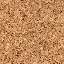 